Сводка по состоянию на 8 октября 2020 года.За минувшие сутки на территории муниципального образования «Дорогобужский район» Смоленской области (далее – муниципальный район) выявлено два случая заражения новой коронавирусной инфекцией.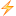 Общее число лиц с диагнозом «Коронавирусная инфекция» на сегодняшний день в муниципальном районе составляет 187 человек.Число выздоровевших пациентов с COVID-19 на текущий момент составляет 106 человек.Также на территории района зафиксировано 3 случая с летальным исходом.В муниципальном районе организован ежедневный медицинский осмотр на дому для 62 человек. Они здоровы. Симптомов ОРВИ не выявлено.